ГОСУДАРСТВЕННОЕ БЮДЖЕТНОЕ ПРОФЕССИОНАЛЬНОЕ ОБРАЗОВАТЕЛЬНОЕ УЧРЕЖДЕНИЕ ГОРОДА МОСКВЫ«ТЕХНИЧЕСКИЙ ПОЖАРНО-СПАСАТЕЛЬНЫЙ КОЛЛЕДЖИМЕНИ ГЕРОЯ РОССИЙСКОЙ ФЕДЕРАЦИИ В.М. МАКСИМЧУКА»МЕТОДИЧЕСКИЕ РЕКОМЕНДАЦИИ«ОРГАНИЗАЦИЯ И ПРОВЕДЕНИЕ ГОСУДАРСТВЕННОЙ ИТОГОВОЙ АТТЕСТАЦИИ В ФОРМЕ ДЕМОНСТРАЦИОННОГО ЭКЗАМЕНА»разработчик – Дудченко Андрей Евгеньевич, начальник учебного отдела ГБПОУ ТПСК им. В.М. Максимчукаукрупнённая группа специальностей и направлений подготовки 20.00.00 «Техносферная безопасность и природообустройство» МЕТОДИЧЕСКИЕ РЕКОМЕНДАЦИИ«ОРГАНИЗАЦИЯ И ПРОВЕДЕНИЕ ГОСУДАРСТВЕННОЙ ИТОГОВОЙ АТТЕСТАЦИИ В ФОРМЕ ДЕМОНСТРАЦИОННОГО ЭКЗАМЕНА»Дудченко Андрей Евгеньевич, начальник учебного отдела ГБПОУ ТПСК им. В.М. Максимчука, г. МоскваМетодические рекомендации по организации и проведению государственной итоговой аттестации в форме демонстрационного экзамена для специальностей среднего профессионального образования разработаны на основе действующих нормативных актов Министерства образования и науки Российской Федерации, Департамента образования города Москвы, Союза «Молодые профессионалы (Ворлдскиллс Россия), Федеральных государственных образовательных стандартов и требований социальных партнеров. Методические рекомендации адресованы администрации и преподавателям профессиональных образовательных организаций Пояснительная запискаЦели и задачи разработкиЦель: оказание методической помощи администрации и преподавателям профессиональных образовательных организаций по разработке содержания практических заданий, определению требований к их выполнению и демонстрации результатов выполненного задания в рамках проведения ГИА в форме демонстрационного экзамена. Задача: привести методы и инструментарий оценки качества подготовки специалистов СПО в соответствие с требованиями социальных партнеров и международными принципами оценки качества, такими как ориентированность на конечный результат, на удовлетворенность всех заинтересованных сторон и сосредоточенность на интересах потребителей. АктуальностьСтратегически вопрос независимой оценки качества подготовки специалистов СПО рассматривается на современном этапе как важная часть всей системы оценки качества образования. Эта задача последовательно входила и входит практически во все стратегические и организационные документы сферы образования. Анализ педагогических исследований в области оценки качества подготовки специалистов СПО указывает, что основным недостатком существующих внутренних и внешних методов оценки качества подготовки специалистов профессионального образования является отсутствие единой оценочной методики, несовершенство измерительных процедур и инструментария проверки качества освоения и формирования у выпускников общих и профессиональных компетенций. Кроме того, большая часть оценочных процедур направлена на проверку знаниевой компоненты федеральных образовательных стандартов, а не на оценку общих и профессиональных компетенций, степени удовлетворения потребностей всех заинтересованных сторон.  Оригинальность, новизна конкурсной работыОсобенность и новизна методических рекомендаций заключается в разработке комплексной модели проведения государственной итоговой аттестации в форме демонстрационного экзамена, учитывающей актуальные требования рынка труда к специалисту и характер его профессиональных задач как общепризнанного тренда развитой экономики, в обосновании организационно-педагогических условий проведения государственной итоговой аттестации в форме демонстрационного экзамена, моделировании требований к результатам освоения основных профессиональных образовательных программ СПО с позиций социальных партнеров. Практическая значимость разработкиПрактическая значимость методических рекомендаций сопряжена с актуальностью самой проблемы независимой оценки качества подготовки специалистов профессионального образования. Основное направление в решении вопроса оценки качества подготовки специалистов СПО предполагает преодоление различий между государственным и педагогическим контролем оценки качества подготовки специалистов, разработку и нормативное сопровождение инновационной формы независимой оценки трудовых действий выпускников, наличие ресурсов и определенного инструментария для комплексного характера оценки профессиональных компетенций. Представленные методические рекомендации подготовлены на основе анализа процедуры оценки качества подготовки специалистов в условиях государственной итоговой аттестации в форме демонстрационного экзамена, организованной и проведенной ГБПОУ ТПСК им. В.М. Максимчука, носят комплексный характер и отражают все ее основные этапы.Нормативно-правовое основание создания разработкиФедеральный Закон от 29.12.2012 г. № 273 – ФЗ «Об образовании в Российской Федерации»;  Стратегия развития системы подготовки рабочих кадров и формирования прикладных квалификаций в Российской Федерации 2013 – 2020 гг. (одобрено Коллегией Минобрнауки России (протокол от 18 июля 2013 года № ПК – 5 вн);  Указ Президента Российской Федерации от 7 мая 2012 года № 599 «О мерах по реализации государственной политики в области образования и науки»;  Перечень поручений Президента Российской Федерации по обеспечению неотложных задач социально-экономического развития Российской Федерации № Пр-1798 от 17 июля 2012 года;  Перечень поручений Президента Российской Федерации по итогам встречи с членами национальной сборной России по профессиональному мастерству 9 декабря 2016 года (№ Пр-2582 от 26.12.2016 г.);  Стратегия инновационного развития Российской Федерации на период до 2020 года (утв. распоряжением Правительства РФ от 8 декабря 2011 года № 2227-р);Приказ Департамента образования Москвы от 30 декабря 2016 года № 1217 «Об утверждении Положения о проведении демонстрационного экзамена с учетом требований стандартов Ворлдскиллс в рамках государственной итоговой аттестации по образовательным программам среднего профессионального образования».Основная часть Общие положения о государственной итоговой аттестации в профессиональных образовательных организациях Организация и проведение государственной итоговой аттестации в профессиональных образовательных организациях регламентируется следующими нормативными документами: Федеральный Закон № 273 – ФЗ от 29.12.2012 г. «Об образовании в Российской Федерации»:Статья 59. Итоговая аттестация Итоговая аттестация представляет собой форму оценки степени и уровня освоения обучающимися образовательной программы. Итоговая аттестация проводится на основе принципов объективности и независимости оценки качества подготовки обучающихся.  Итоговая аттестация, завершающая освоение основных образовательных программ основного общего и среднего общего образования, основных профессиональных образовательных программ, является обязательной и проводится в порядке и в форме, которые установлены образовательной организацией, если иное не установлено настоящим Федеральным законом. Итоговая аттестация, завершающая освоение имеющих государственную аккредитацию основных образовательных программ, является государственной итоговой аттестацией. Государственная итоговая аттестация проводится государственными экзаменационными комиссиями в целях определения соответствия результатов освоения обучающимися основных образовательных программ соответствующим требованиям федерального государственного образовательного стандарта или образовательного стандарта. Формы государственной итоговой аттестации, порядок проведения такой аттестации по соответствующим образовательным программам различного уровня и в любых формах (включая требования к использованию средств обучения и воспитания, средств связи при проведении государственной итоговой аттестации, требования, предъявляемые к лицам, привлекаемым к проведению государственной итоговой аттестации, порядок подачи и рассмотрения апелляций, изменения и (или) аннулирования результатов государственной итоговой аттестации) определяются федеральным органом исполнительной власти, осуществляющим функции по выработке государственной политики и нормативно-правовому регулированию в сфере образования, если настоящим Федеральным законом не установлено иное.Приказ Минобрнауки России от № 464 от 14.06.2013г. № 464 «Об утверждении Порядка организации и осуществления образовательной деятельности по образовательным программам среднего профессионального образования» (ред. от 15.12.2014г.):33.    Освоение образовательных программ среднего профессионального образования завершается итоговой аттестацией, которая является обязательной.Обучающиеся, не имеющие академической задолженности и в полном объеме выполнившие учебный план или индивидуальный учебный план, проходят итоговую аттестацию, при получении среднего профессионального образования по имеющим государственную аккредитацию образовательным программам среднего профессионального образования указанные обучающиеся проходят государственную итоговую аттестацию.Приказ Минобрнауки России от 16 августа 2013 г. № 968 «Об утверждении порядка проведения государственной итоговой аттестации по образовательным программам среднего профессионального образования»: Общие положенияПорядок проведения государственной итоговой аттестации по образовательным программам среднего профессионального образования (далее - Порядок) устанавливает правила организации и проведения организациями, осуществляющими образовательную деятельность по образовательным программам среднего профессионального образования (далее - образовательные организации), государственной итоговой аттестации студентов (курсантов) (далее - студенты, выпускники), завершающей освоение имеющих государственную аккредитацию основных профессиональных образовательных программ среднего профессионального образования (программ подготовки квалифицированных рабочих, служащих и программ подготовки специалистов среднего звена) (далее - образовательные программы среднего профессионального образования), включая формы государственной итоговой аттестации, требования к использованию средств обучения и воспитания, средств связи при проведении государственной итоговой аттестации, требования, предъявляемые к лицам, привлекаемым к проведению государственной итоговой аттестации, порядок подачи и рассмотрения апелляций, изменения и (или) аннулирования результатов государственной итоговой аттестации, а также особенности проведения государственной итоговой аттестации для выпускников из числа лиц с ограниченными возможностями здоровья.Обеспечение проведения государственной итоговой аттестации по образовательным программам среднего профессионального образования осуществляется образовательными организациями.III.      Формы государственной итоговой аттестации10. Формами государственной итоговой аттестации по образовательным программам среднего профессионального образования являются:защита выпускной квалификационной работы;государственный(ые) экзамен(ы) (в соответствии с федеральным государственным стандартом среднего профессионального образования).Перечень поручений Президента Российской Федерации по итогам встречи с членами национальной сборной России по профессиональному мастерству 9 декабря 2016 года (№ Пр-2582 от 26.12.2016 г.):Пр-2582, п.2 б) б) внедрение демонстрационного экзамена по стандартам «Ворлдскиллс Россия» в качестве государственной итоговой аттестации по образовательным программам среднего профессионального образования, предусмотрев в том числе, что результаты демонстрационного экзамена по стандартам «Ворлдскиллс Россия» и участия в чемпионатах по профессиональному мастерству по стандартам «Ворлдскиллс» приравниваются к результатам государственной итоговой аттестации, а также внесение соответствующих изменений в законодательство Российской Федерации.Доклад – до 30 ноября 2017 г., далее – ежегодно.	Ответственные: Медведев Д.А., высшие должностные лица (руководители высших исполнительных органов государственной власти) субъектов Российской Федерации, Уразов Р.Н.Приказ Департамента образования Москвы от 30 декабря 2016 года № 1217 «Об утверждении Положения о проведении демонстрационного экзамена с учетом требований стандартов Ворлдскиллс в рамках государственной итоговой аттестации по образовательным программам среднего профессионального образования»:1.3.  Целью проведения демонстрационного экзамена является определение соответствия результатов освоения программ среднего профессионального образования требованиям стандартов Ворлдскиллс Россия и Федеральных государственных образовательных стандартов СПО по соответствующим компетенциям, с целью определения у студентов и выпускников уровня знаний, умений, навыков, позволяющих вести профессиональную деятельность в определенной сфере и (или) выполнять работу по конкретным профессии и специальности в соответствии со стандартами Ворлдскиллс Россия. Организационно – педагогические условия проведения государственной итоговой аттестации в форме демонстрационного экзамена Государственная итоговая аттестация в форме демонстрационного экзамена проводится с целью оценки общих и профессиональных компетенций, необходимых для выполнения определенного вида работ в одной из областей трудовой деятельности специалиста и предполагает наличие определенных организационно-педагогических условий. Организационно – педагогические условия государственной итоговой аттестации в форме демонстрационного экзамена представлены следующей совокупностью условий: организационно – правовое сопровождение государственной итоговой аттестации в форме демонстрационного экзамена; материально – техническое обеспечение проведения государственной аттестации в форме демонстрационного экзамена; кадровое обеспечение проведения государственной аттестации в форме демонстрационного экзамена. 2.2 Организационно – правовое сопровождение государственной итоговой аттестации в форме демонстрационного экзамена В целях эффективной организации государственной итоговой аттестации выпускников в каждой профессиональной образовательной организации должно осуществляться ее организационно – правовое сопровождение. Основными документами по организационно - правовому сопровождению ГИА в форме демонстрационного экзамена являются: - Положение о государственной итоговой аттестации в Государственном бюджетном профессиональном образовательном учреждении города Москвы «Технический пожарно – спасательный колледж имени Героя Российской Федерации В.М. Максимчука»; Макет программы государственной итоговой аттестации по программе подготовки специалистов среднего звена по соответствующей специальности и уровню подготовки; - КнГИА протоколов; Инструкция по заполнению книги протоколов; Образцы ведомостей для фиксации результатов выполнения задания в период ГИА в форме демонстрационного экзамена; Образец билета; Образец экзаменационного задания. Основными документами, обеспечивающими эффективность и максимально точную оценку качества подготовки выпускника, являются: программа государственной итоговой аттестации по программе подготовки специалистов среднего звена по соответствующей специальности и уровню подготовки (далее – программа) и банк практических экзаменационных заданий. Программа государственной итоговой аттестации по программе подготовки специалистов среднего звена по соответствующей специальности и уровню подготовки состоит из следующих разделов: Общие положения Вид и форма государственной итоговой аттестации Объем времени на подготовку и проведение государственной итоговой аттестации Сроки проведения государственной итоговой аттестации Условия подготовки и проведения государственной итоговой аттестации Критерии оценки государственного экзамена Критерии оценки выпускной квалификационной работы На этапе разработки Программы наибольшее внимание следует уделить профессиональному модулю для определения уровня освоения студентом теоретического материала и соответствующего вида профессиональной деятельности в рамках демонстрационного экзамена. Далее следует уделить отдельное внимание условиям подготовки и проведения государственной итоговой аттестации, содержанию практических заданий, требованиям к их выполнению и демонстрация выполненного задания в рамках проведения демонстрационного экзамена.Блок «Содержание» содержит практические задания, соответствующие содержанию определенного профессионального модуля, входящего в программу базовой (углубленной) подготовки специалистов среднего звена по специальности и представляющие собой описание конкретных профессиональных производственных ситуаций, сформулированное профессиональным языком. Выпускникам предлагаются профессиональные производственные задания определенной сложности и в объеме, который позволяет членам государственной экзаменационной комиссии оценить уровень сформированности профессиональных компетенций выпускника по определенному виду профессиональной деятельности в соответствии с требованиями рынка труда и квалификационными требованиями. При определении задания для выпускника на ГИА в форме демонстрационного экзамена, его объема, сложности и места выполнения задания членам ГЭК рекомендуется: проанализировать и определить условия проведения демонстрационного экзамена, т. е. какие из трудовых действий и результаты работ могут быть продемонстрированы выпускником при выполнении работ на определенном рабочем месте; определить достаточность условий проведения демонстрационного экзамена для оценки профессиональных компетенций выпускника в соответствии с квалификационными требованиями; составить и грамотно сформулировать задание для выпускника на ГИА в форме демонстрационного экзамена. Члены ГЭК должны также рассчитать время выполнения практического задания, определить и подготовить исходные материалы для выполнения практического задания, составить перечень необходимых материалов и оборудования для выполнения практического задания, определить разрешенные к использованию вспомогательные средства и требования к оформлению результатов выполнения практического задания. Далее определяется специфика демонстрации выполнения практического задания. Следующий раздел Программы, которому следует уделить особое внимание - Критерии оценки государственного экзамена. Поскольку демонстрационный экзамен проводится с целью оценки и подтверждения квалификации в целом или оценки компетенций, необходимых для выполнения определенного вида профессиональной деятельности, то оценка по результатам выполнения практического задания носит комплексный характер и определяется с учетом качественных характеристик уровня сформированности профессиональных компетенций в соответствии с видом профессиональной деятельности и демонстрации выполнения практического задания. Затем происходит детализация критериев через показатели и их числовые выражения (баллы). Основанием системы качественной и количественной независимой оценки результатов ГИА в форме демонстрационного экзамена является ее практико-ориентированная, структурированная система, основанная на требованиях социальных партнеров и ФГОС СПО к уровню подготовки специалиста по специальности. Члены ГЭК оценивают по результатам формализованного наблюдения в период выполнения студентами практического задания выполнение общих требований охраны труда; правильность действий выпускника в нестандартных (критических) ситуациях; соблюдение требований к выполняемым трудовым действиям; умение спланировать порядок выполнения работ; правильность выбора необходимых для работ инструментов/оборудования; реализацию стандартных требований к расчету времени, необходимого для выполнения трудовых действий; четкое соблюдение графика работ. Во время проведения формализованного наблюдения члены ГЭК не должны мешать выполнению выпускником работ, за исключением случаев нарушения требований охраны труда и иных производственных требований (корпоративного кодекса, этических норм и пр.). Каждый член ГЭК оценивает профессиональные компетенции выпускника в соответствии с обозначенными квалификационными требованиями по выполнению им трудовых действий, предусмотренных практическим заданием. Демонстрация выполнения практического задания может осуществляться сразу после выполнения практического задания (при этом в период выполнения студентами практического задания государственная экзаменационная комиссия осуществляет формализованное наблюдение) или демонстрация осуществляется после проверки выполненного практического задания ГЭК. Данный блок включает процесс освещения и комментарий студентом выполненного практического задания. Во время демонстрации выполнения практического задания студент должен: раскрыть специфику содержания практического задания; теоретические основы (с учетом специфики); алгоритм выполнения (с учетом специфики);представить результат, отражая процесс выполнения задания и технические требования к нему, опыт использования современных технологий в решении предложенного практического задания; дать обоснованную оценку качества выполненной работы; прокомментировать использование нормативной правовой документации;продемонстрировать значение собственного труда для успешной работы с коллективом, безопасного и эргономичного исполнения трудовых обязанностей;распознать угрозы травматизма и возможные риски на собственном рабочем месте, соблюдать требования охраны труда. Представление выпускником выполненного практического задания допускает элементы собеседования с членами ГЭК, поэтому студент должен ответить на поставленные членами государственной экзаменационной комиссии вопросы. Этап представления выпускником выполненного практического задания дает возможность оценить качественный уровень овладения им общими компетенциями через демонстрацию понимания сущности своей будущей профессии (специальности); оценку эффективности и качества своей работы; принятие решения в стандартных и нестандартных ситуациях; демонстрацию ответственности за принятые решения, результат выполнения задания, владения информационной культурой. Результаты выполнения практического задания освещаются в определенной логической последовательности, профессиональным языком с комментариями техники безопасности в условиях производства. Представление выпускником результата выполнения практического задания может иметь форму проведения самооценки (подробный комментарий процесса выполнения практического задания, исправление обозначенных ошибок и определение степени их влияния на качество конечного результата). При определении итоговой оценки применяется 80 – балльная шкала и определяется порядок перевода баллов в оценки с учетом специфики каждой специальности. Оценка «5» ставится, если студент по результатам демонстрационного экзамена набрал от 68 до 80 баллов и продемонстрировал высокий уровень освоения теоретических знаний и владения профессиональными компетенциями, соответствующими виду профессиональной деятельности; высокий уровень специальной подготовки, способность и умение применять теоретические знания при выполнении конкретного практического задания сферы профессиональной деятельности; четкое выполнение практического задания; аргументированность при обозначении профессиональных выводов. Оценка «4» ставится, если студент по результатам выполнения демонстрационного экзамена набрал от 56 до 67 баллов и продемонстрировал достаточный уровень освоения теоретических знаний и владения профессиональными компетенциями, соответствующими виду профессиональной деятельности; способность и умение в целом применять теоретические знания при выполнении конкретного практического задания сферы профессиональной деятельности с допущением незначительных неточностей, не влияющих на результат выполнения практического задания; частичную аргументированность при обозначении профессиональных выводов. Оценка «3» ставится, если студент по результатам демонстрационного экзамена набрал от 44 до 55 баллов и продемонстрировал необходимый уровень освоения теоретических знаний и владения профессиональными компетенциями, соответствующими виду профессиональной деятельности; недостаточно высокий уровень специальной подготовки, способности применять теоретические знания при выполнении практического задания сферы профессиональной деятельности; недостаточную аргументированность профессиональных выводов; а также допустил ряд ошибок при выполнении практического задания. Оценка «2» ставится, если студент по результатам демонстрационного экзамена набрал менее 44 баллов и не продемонстрировал необходимый уровень освоения теоретических знаний и владения профессиональными компетенциями, соответствующими виду профессиональной деятельности; способность и умение применять теоретические знания при выполнении практического задания сферы профессиональной деятельности; допустил принципиальные ошибки, влияющие на результат выполнения практического задания; не сформулировал или не аргументировал профессиональные выводы. Банк практических экзаменационных заданий разрабатывается преподавателями совместно с социальными партнерами. В качестве практических экзаменационных заданий могут выступать: практические ситуации, требующие разрешения и оформления соответствующего пакета документов; выполнение конкретных работ; оказание конкретных услуг. Материально – техническое обеспечение проведения государственной аттестации в форме демонстрационного экзамена Совокупный ресурс ГИА в форме демонстрационного экзамена формируется на базе материально – технических, кадровых и иных ресурсов самого колледжа и социальных партнеров (Главное управление МЧС России по г. Москве, Департамент по делам гражданской обороны, чрезвычайным ситуациям и пожарной безопасности города Москвы, Государственное Казённое Учреждение ГКУ «Учебно-методический центр по гражданской обороне и чрезвычайным ситуациям города Москвы»). Правовой формой, регламентирующей отношения в области совместного участия профессиональной образовательной организации и социальных партнеров в образовательном процессе, является договор о сетевой форме реализации образовательных программ. ГИА в форме демонстрационного экзамена может осуществляться с использованием базы ФАУ ДПО Московский Учебный Центр ФПС.Условия приближенной к боевой обстановки и формализованное наблюдение членов государственной экзаменационной комиссии за выполняемым выпускником конкурсным заданием в режиме реального времени обеспечивают достижение максимально полной и эффективной интеграции организационно-технических и инструментальных механизмов оценки качества выполненного задания, что повышает тем самым объективность оценки качества выполненной работы. Кадровое обеспечение проведения государственной аттестации в форме демонстрационного экзамена. Кадровое обеспечение проведения государственной итоговой аттестации в форме демонстрационного экзамена осуществляется совместно администрацией и преподавательским составом колледжа, а также социальными партнерами, с которыми заключены договоры о сотрудничестве и договоры о сетевой форме реализации образовательных программ. Обеспечение кадрами идет по следующим направлениям: разработка практических заданий для ГИА в форме демонстрационного экзамена; формирование материально – технической базы для ГИА в форме демонстрационного экзамена; участие в работе ГЭК. Заведующими отделений СПО формируются рабочие группы, в состав которых входят преподаватели профессиональных модулей и учебных дисциплин профессионального цикла, представители социальных партнеров. Эти рабочие группы занимаются: разработкой практических заданий для проведения ГИА в форме демонстрационного экзамена; разработкой критериев и показателей оценки сформированности профессиональных компетенций в рамках определенного вида профессиональной деятельности; формированием перечня учебного и производственного оборудования, специализированных программ, вспомогательных инструментов, которые будут использоваться при выполнении практического задания в ходе проведения ГИА в форме демонстрационного экзамена. В целях подготовки материально – технической базы для проведения ГИА в форме демонстрационного экзамена в зависимости от избранной формы (на базе колледжа или социальных партнеров) назначаются соответствующими руководителями в качестве ответственных за данный процесс лиц преподаватели или сотрудники социальных партнеров. Указанные лица отвечают за обеспечение бесперебойной работы соответствующего оборудования и соблюдение мер безопасности во время проведения ГИА в форме демонстрационного экзамена. Состав государственной экзаменационной комиссии формируется в соответствии с нормативными требованиями, изложенными в нормативных документах Министерства образования и науки Российской Федерации и локальных актах колледжа. В качестве Председателей ГЭК приглашаются национальные эксперты Ворлдскиллс Россия, представители главных социальных партнеров. В качестве членов ГЭК привлекаются региональные и технические эксперты Ворлдскиллс Россия, представители социальных партнеров, преподаватели колледжа. Комплексная модель проведения государственной итоговой аттестации в форме демонстрационного экзаменаКомплексная модель проведения государственной итоговой аттестации в форме демонстрационного экзамена (далее – Модель) разработана на основе всестороннего анализа российского и зарубежного опыта оценки качества реализации образовательных программ. Моделирование проведения ГИА в форме демонстрационного экзамена осуществлялось в условиях необходимости поиска более эффективных и результативных механизмов оценки качества подготовки специалистов СПО на фоне отсутствия единых трактовок и понятийного аппарата в данной области; обоснованной модели по оценке качества подготовки специалиста СПО; отсутствием целостной системы средств и процедур оценки; критериальной базы (утвержденных показателей количественно-качественной оценки); апробированных методов и процедур оценки, оценочного инструментария. Основу комплексной модели проведения ГИА в форме демонстрационного экзамена составляет обновленная технология контрольно-оценочной деятельности, которая включает качественную и аналитическую оценку общих и профессиональных компетенций выпускника по определенному виду профессиональной деятельности. Комплексная модель сформирована с учетом таких аспектов, как выбор концептуального подхода к сущности демонстрационного экзамена как формы для оценки качества подготовки специалиста СПО; осмысление ожидаемых результатов освоения вида профессиональной деятельности; построение логически обоснованных функциональных связей между компонентами модели. Содержательная составляющая демонстрационного экзамена определяется практическими заданиями, максимально привязанными к конкретным рабочим местам и профессиональным функциям сотрудников предприятий (организаций), построенных на основе практических кейсов. В процессе выполнения и при оценке результатов выполнения данных практических заданий члены государственной экзаменационной комиссиииполучают возможность путем наблюдения оценить уровень сформированности общих и профессиональных компетенций в рамках определенного вида деятельности у выпускников профессиональной образовательной организации. Комплексная модель включает в себя: цель; критерии и показатели оценки профессиональных компетенций в рамках определенного вида профессиональной деятельности; организационно – правовое сопровождение проведение ГИА в форме демонстрационного экзамена; организационно - педагогические условия; субъекты; банк практических экзаменационных заданий, позволяющий оценить знания, умения и уровень сформированности общих и профессиональных компетенций выпускника по специальности; форма ГИА; субъекты будущей профессиональной деятельности; результаты профессиональной деятельности. Государственная итоговая аттестация в форме демонстрационного экзамена позволяет провести: оценку сформированности профессиональных компетенций в рамках определенного вида профессиональной деятельности в процессе выполнения практического задания; оценку сформированности общих компетенций в процессе демонстрации результатов выполнения практического задания. Как отмечалось выше, при определении итоговой оценки применяется 80 – балльная шкала, где 56 баллов выпускник может набрать за выполнение практического задания и 24 баллов – за демонстрацию результатов выполнения практического задания.Комплексная модель проведения государственной итоговой аттестации в форме демонстрационного экзамена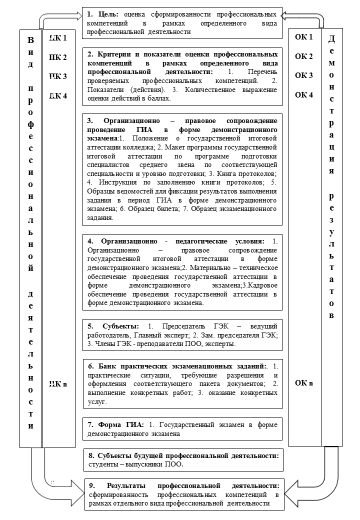 Проведение практической части демонстрационного экзаменаА) Обязательные условия для признания результатов демонстрационного экзаменаПроведение демонстрационного экзамена по стандартам Ворлдскиллс Россия для обучающихся, осваивающих образовательную программу среднего профессионального образования по специальностям «Защита в чрезвычайных ситуациях», «Пожарная безопасность» и профессии «Пожарный», Союз «Ворлдскиллс Россия» определяет следующие обязательные условия для признания результатов демонстрационного экзамена международным и российским сообществом WorldSkills:Для проведения демонстрационного экзамена по стандартам Ворлдскиллс Россия используются контрольно-измерительные материалы и инфраструктурные листы, разработанные экспертами Ворлдскиллс на основе конкурсных заданий и критериев оценки Финала Национального чемпионата «Молодые профессионалы» (WorldSkills Russia) предыдущего года. Задания должны содержать все модули заданий Финала Национального чемпионата «Молодые профессионалы» (WorldSkills Russia) и должны сопровождаться схемой начисления баллов, составленной согласно требованиям технического описания, а также подробным описанием критериев оценки выполнения заданий. Разработанные задания, применяемые оценочные средства и инфраструктурные листы утверждаются национальным экспертом по компетенции «Спасательные работы», являются едиными для всех лиц, сдающих демонстрационный экзамен в колледже. Любые изменения утвержденного пакета экзаменационных заданий, условий и времени их выполнения осуществляются с согласия Союза «Ворлдскиллс Россия» и подлежат обязательному согласованию с национальным экспертом. Процедура выполнения заданий демонстрационного экзамена и их оценки проходит на площадке, материально-техническая база которой соответствует требованиям Союза «Ворлдскиллс Россия». Решение о соответствии требованиям принимается по итогам анализа документации, представленной организациями в соответствии с установленным порядком. Оценка результатов выполнения заданий экзамена осуществляется исключительно экспертами Ворлдскиллс. К организации и проведению демонстрационного экзамена по стандартам Ворлдскиллс Россия допускаются:сертифицированные эксперты Ворлдскиллс;эксперты, прошедшие обучение, организованное Союзом «Ворлдскиллс Россия» и имеющие свидетельства о праве оценки выполнения заданий демонстрационного экзамена; эксперты, прошедшие обучение, организованное Союзом «Ворлдскиллс Россия» и имеющие свидетельства о праве проведения корпоративного или регионального чемпионата; эксперты, представители социальных партнеров, имеющие квалификацию и опыт по специальностям «Защита в чрезвычайных ситуациях», «Пожарная безопасность» и профессии «Пожарный». В целях соблюдения принципов объективности и независимости при проведении демонстрационного экзамена, не допускается оценивание результатов работ выпускников, участвующих в экзамене экспертами, принимавшими участие в их подготовке или представляющими одну с экзаменуемыми образовательную организацию.  Регистрация участников и экспертов демонстрационного экзамена осуществляется в Электронной системе мониторинга, сбора и обработки данных (eSim) (далее – система eSim). Для регистрации баллов и оценок по результатам выполнения заданий демонстрационного экзамена используется международная информационная система Competition Information System (далее – система CIS).Б) Этапы подготовки и проведения демонстрационного экзамена Организационный этаппроведение демонстрационного экзамена по стандартам Ворлдскиллс Россия установлено приказом Департамента образования города Москвы от 30 декабря 2016 года № 1217 «Об утверждении Положения о проведении демонстрационного экзамена с учетом требований стандартов Ворлдскиллс в рамках государственной итоговой аттестации по образовательным программам среднего профессионального образования». Площадка проведения демонстрационного экзамена расположена на базе ГБПОУ ТПСК им. В.М. Мксимчука. организацию, подготовку и проведение демонстрационного экзамена по стандартам Ворлдскиллс Россия осуществляет Центр профессиональных компетенций (далее – ЦПК). ЦПК принимает решения по любым вопросам, относящимся к проведению демонстрационного экзамена Ворлдскиллс Россия. Руководит работой ЦПК – Вишневский Игорь Николаевич, руководитель Центра профессиональных компетенций ГБПОУ ТПСК им. В.М. Мксимчука. ЦПК согласует кандидатуру Главного эксперта с Региональным координационным центром WorldSkills Russia по городу Москве и определяет ответственных по направлениям подготовки экзамена и наделяет их соответствующими правами и обязанностями. не менее чем за два месяца до начала экзамена ЦПК формируется план мероприятий по подготовке и проведению экзамена, в том числе регламент проведения экзамена по компетенции в соответствии с нормативными документами, разработанными Союзом «Ворлдскиллс Россия» и экспертным сообществом Ворлдскиллс Россия. Все документы в обязательном порядке согласовываются с Главным экспертом и доводятся до сведения членов экспертной комиссии. Документы должны быть размещены на официальном сайте колледжа не позднее, чем за 1 месяц до начала экзамена. Руководство по компетенции лежит в зоне ответственности Главного регионального эксперта (далее – «Главный эксперт») по компетенции «Спасательные работы». ЦПК несет ответственность за обеспечение площадки для проведения демонстрационного экзамена по стандартам Ворлдскиллс Россия по компетенции в соответствии с Техническим описанием и Инфраструктурным листом согласно требованиям Ворлдскиллс Россия.Формирование экспертной группы, организация и обеспечение деятельности экспертной группыпри непосредственном участии и по согласованию с Главным экспертом формируется Экспертная группа на площадку проведения экзамена из числа экспертов, допущенных к проведению демонстрационного экзамена, в соответствии с требованиями регламента Союза «Ворлдскиллс Россия». Количественный состав Экспертной группы определяется Главным экспертом, который ее возглавляет, если иное не предусмотрено решением Союза «Ворлдскиллс Россия» или уполномоченных им лиц. обеспечение деятельности Экспертной группы по подготовке и проведению экзамена осуществляется ЦДК. Организация деятельности Экспертной группы осуществляется Главным экспертом, который после ее формирования обязан распределить обязанности и полномочия по подготовке и проведению экзамена между членами Экспертной группы. На время проведения экзамена из состава Экспертной группы назначается Технический эксперт, отвечающий за техническое состояние оборудования и соблюдение всеми присутствующими на площадке лицами правил и норм охраны труда и техники безопасности. Технический эксперт не участвует в оценке выполнения экзаменационных заданий. Также на площадку назначается лицо, ответственное за взаимодействие с лицами, не находящимися на площадке проведения экзамена (зрители, родители, наблюдатели, сопровождающие лица и др.). Ответственное лицо отвечает за соблюдение указанными лицами правил поведения, не мешающих ходу демонстрационного экзамена и не ведущих к нарушению прав и обязанностей участников. Ответственность за внесение баллов и оценок в систему CIS несет Главный эксперт. Члены Экспертных групп могут быть включены в состав государственной экзаменационной комиссии образовательной организации, участвующих в демонстрационном экзамене.Регистрация участников экзамена, информирование о сроках и порядке проведения демонстрационного экзамена регистрация участников, информирование о сроках и порядке проведения демонстрационного экзамена осуществляется ЦДК. ЦДК организует регистрацию всех заявленных участников в системе eSim, а также обеспечивает заполнение всеми участниками личных профилей не позднее чем за два месяца до начала экзамена. При этом обработка и хранение персональных данных осуществляется в соответствии с Федеральным законом от 27.07.2006 г. №152-ФЗ «О персональных данных». Подготовка площадки проведения экзамена и установка оборудования после уточнения количества участников экзамена по компетенции, Главным экспертом разрабатывается и утверждается схема расстановки и комплектования рабочих мест на площадку. ответственность за обеспечение площадки оптимальными средствами и необходимой инфраструктурой для проведения демонстрационного экзамена по компетенции в соответствии с техническими описаниями и инфраструктурными листами несет ЦДК. за два дня до начала экзамена Главным экспертом проводится контрольная проверка площадки на предмет соответствия всем требованиям, фиксируется факт наличия необходимого оборудования. В) Проведение демонстрационного экзамена Подготовительный этап за один день до начала экзамена (далее – день С-1) Главный эксперт проводит обучение для Экспертной группы. В этот же день Экспертная группа проводит дооснащение площадки (при необходимости), настройку оборудования, после чего осуществляет приемку тулбоксов. в указанный день проводится инструктаж по охране труда и технике безопасности (далее – ОТ и ТБ) для участников и членов Экспертной группы проводится Техническим экспертом под роспись. после прохождения инструктажа по ОТ и ТБ участникам предоставляется время не более 2х часов на ознакомление с оборудованием и его тестирование. главный эксперт, знакомит с информацией о регламенте проведения экзамена с обозначением обеденных перерывов и времени завершения экзаменационных заданий/модулей, ограничениях времени и условий допуска к рабочим местам, включая условия, разрешающие участникам покинуть рабочие места и площадку, информацию о времени и способе проверки оборудования, информацию о пунктах и графике питания, оказании медицинской помощи, о характере и диапазоне санкций, которые могут последовать в случае нарушения регламента проведения экзамена. технический эксперт доводит информацию о том, что участники отвечают за безопасное использование всех инструментов, оборудования, вспомогательных 8 материалов, которые они используют на площадке в соответствии с правилами техники безопасности. Правила и нормы техники безопасностивсе лица, находящиеся на площадке проведения экзамена должны неукоснительно соблюдать Правила и нормы ОТ и ТБ. документация по ОТ и ТБ разрабатывается и утверждается ЦДК и должна включать в себя подробную информацию по испытаниям и допуску к работе на электрических ручных инструментах. Полная документация по ОТ и ТБ размещается на официальном сайте ЦДК за один месяц до начала экзамена. ЦДК несет всю полноту ответственности за соответствие технологического оснащения экзамена нормам ОТ и ТБ.  Проведение основных мероприятий демонстрационного экзамена. Правила поведения во время экзамена, права и обязанности участников и членов Экспертной группы участник при сдаче демонстрационного экзамена должен иметь при себе паспорт и полис ОМС. ежедневно перед началом каждого модуля, Главным экспертом проводится жеребьевка для распределения рабочих мест и фиксируется отдельным документом. перед началом экзамена членами Экспертной группы производится проверка на предмет обнаружения материалов, инструментов или оборудования, запрещенного в соответствии с техническим описанием, включая содержимое инструментальных ящиков. каждому участнику предоставляется время на ознакомление с экзаменационным заданием, письменные инструкции по заданию, а также разъяснения правил поведения и Кодекса этики движения «Молодые профессионалы» (WorldSkills Russia) во время демонстрационного экзамена. экзаменационные задания выдаются участникам непосредственно перед началом экзамена. На изучение материалов и дополнительные вопросы выделяется время, которое не включается в общее время проведения экзамена. Члены Экспертной группы обязаны выдавать участникам задание перед началом каждого модуля. Минимальное время, отводимое в данном случае (модульная работа) на ознакомление с информацией, составляет 15 минут, которые не входят в общее время проведения экзамена. Ознакомление происходит перед началом каждого модуля. к выполнению экзаменационных заданий участники приступают после указания Главного эксперта. В ходе проведения экзамена участникам запрещаются контакты с другими участниками или членами Экспертной группы без разрешения Главного эксперта.в случае возникновения несчастного случая или болезни участника, об этом немедленно уведомляется Главный эксперт, которым, при необходимости, принимается решение о назначении дополнительного времени для участника. В случае отстранения участника от дальнейшего участия в экзамене ввиду болезни или несчастного случая, ему начисляются баллы за любую завершенную работу. При этом, ЦДК должны быть предприняты все меры к тому, чтобы способствовать возвращению участника к процедуре 9 сдачи экзамена и к компенсированию потерянного времени. Вышеуказанные случаи подлежат обязательной регистрации в установленном порядке. все вопросы по участникам, обвиняемым в нечестном поведении или чье поведение мешает процедуре проведения экзамена, передаются Главному эксперту и рассматриваются Экспертной группой с привлечением председателя апелляционной комиссии образовательной организации, которую представляет участник. в процессе работы участники обязаны неукоснительно соблюдать требования ОТ и ТБ. Несоблюдение участником норм и правил ОТ и ТБ ведет к потере баллов. Постоянное нарушение норм безопасности может привести к временному или окончательному отстранению участника от выполнения экзаменационных заданий. процедура проведения демонстрационного экзамена проходит с соблюдением принципов честности, справедливости и информационной открытости. Вся информация и инструкции по выполнению экзамена от членов Экспертной группы, в том числе с целью оказания необходимой помощи, должны быть четкими и недвусмысленными, не дающими преимущества тому или иному участнику. Вмешательство иных лиц, которое может помешать участникам завершить экзаменационное задание, не допускается. Оценка экзаменационных заданийвыполненные экзаменационные задания оцениваются в соответствии со схемой начисления баллов, разработанными на основании характеристик компетенций, определяемых техническим описанием. Все баллы и оценки регистрируются в системе CIS. члены Экспертной группы при оценке выполнения экзаменационных заданий обязаны демонстрировать необходимый уровень профессионализма, честности и беспристрастности, соблюдать требования регламента проведения демонстрационного экзамена и Кодекса этики движения «Молодые профессионалы» (WorldSkills Russia). выставление оценок на экзамене осуществляется двумя способами: начисление баллов (объективная оценка) и судейство (субъективная оценка). Главный Эксперт распределяет экспертов на группы, которые будут меняться по ротации. Данное условие должно строго контролироваться Главным экспертом, который отвечает за объективность и независимость работы Экспертной группы в целом. процедура оценивания результатов выполнения экзаменационных заданий осуществляется в соответствии с правилами, установленными для оценки конкурсных заданий региональных чемпионатов «Молодые профессионалы» (WorldSkills Russia), включая использование форм и оценочных ведомостей для фиксирования выставленных оценок и/или баллов вручную, которые в последующем вносятся в систему CIS. Оценка не должна выставляться в присутствии участника демонстрационного экзамена. Оформление результатов экзамена. оформление результатов экзамена осуществляется в соответствии с порядком, принятым при проведении региональных чемпионатов «Молодые профессионалы» (WorldSkills Russia).баллы и/или оценки, выставленные членами Экспертной группы, переносятся из рукописных оценочных ведомостей в систему CIS по мере осуществления процедуры оценки. ъПосле выставления оценок и/или баллов во все оценочные ведомости, запись о выставленных оценках в системе CIS блокируется. после всех оценочных процедур, проводится итоговое заседание Экспертной группы, во время которого осуществляется сверка распечатанных результатов с рукописными оценочными ведомостями. В случае выявления несоответствия или других ошибок, требующих исправления оценки, каждым членом Экспертной группы по рассматриваемому аспекту заверяется форма приема оценки, тем самым обозначается согласие с внесением исправления. Принятая членами Экспертной группы форма приема оценки утверждается Главным экспертом, после чего система CIS блокируется по данной части завершенной оценки. По окончании данной процедуры дальнейшие или новые возражения по утвержденным оценкам не принимаются. результатом работы Экспертной комиссии является итоговый протокол заседания Экспертной комиссии, в котором указывается общий перечень участников, сумма баллов по каждому участнику за выполненное задание экзамена, все необходимые бланки и формы формируются через систему CIS.Результаты демонстрационного экзамена формирование итогового документа о результатах выполнения экзаменационных заданий по каждому участнику выполняется автоматизировано с использованием систем CIS и eSim. Посредством указанных сервисов осуществляется автоматизированная обработка внесенных оценок и/или баллов, синхронизация с персональными данными, содержащимися в личных профилях участников, и формируется электронный файл по каждому участнику, прошедшему демонстрационный экзамен в виде таблицы с указанием результатов экзаменационных заданий в разрезе выполненных модулей. Формы электронного файла и таблицы разрабатываются и утверждаются Союзом «Ворлдскиллс Россия». по результатам итогового документа о результатах выполнения экзаменационных заданий сформированного в системе CIS Главный эксперт знакомит участников с результатами. Ознакомиться с результатами выполненных экзаменационных заданий участник может и в личном профиле в системе eSim. Обеспечение информационной открытости и публичности проведения демонстрационного экзамена в целях обеспечения информационной открытости и публичности при проведении демонстрационного экзамена организовывается свободный доступ зрителей для наблюдения за ходом проведения экзамена с учетом соблюдения всех норм техники безопасности, а также правил проведения демонстрационного экзамена.а также организовывается видеотрансляция в режиме онлайн на площадках демонстрационного экзамена, в том числе «Hangaut», «youtube» сервисы с возможностью обратной связи с аудиторией.ВыводыВ целом методические рекомендации раскрывают потенциальные возможности ГИА в форме демонстрационного экзамена как инновационной формы и инструмента государственной итоговой аттестации, способных помочь профессиональным образовательным организациям преодолеть сущностные различия в подходах государственного и педагогического контроля к оценке качества подготовки специалистов с одной стороны, и реализовывать механизмы независимой оценки качества подготовки специалистов СПО в условиях реальной демонстрации освоенных общих и профессиональных компетенций с другой. Инновационный компонент методических рекомендаций заключается в построении организационно-практического базиса для проведения ГИА в форме демонстрационного экзамена как средства оценки сформированных знаний, умений и опыта обучающихся по определенному виду профессиональной деятельности. Этот базис носит системный характер, что находит прямое отражение в структуре методических рекомендаций. Она сформирована по блочной модели.Список используемых источниковФедеральный Закон от 29 декабря 2012 года № 273 – ФЗ «Об образовании в Российской Федерации». Стратегия развития системы подготовки рабочих кадров и формирования прикладных квалификаций в Российской Федерации 2013 – 2020 гг. (одобрено Коллегией Минобрнауки России (протокол от 18 июля 2013 года № ПК – 5 вн). Указ Президента Российской Федерации от 7 мая 2012 года. № 597 «О мероприятиях по реализации государственной социальной политики». Указ Президента Российской Федерации от 7 мая 2012 года № 599 «О мерах по реализации государственной политики в области образования и науки». Указ Президента Российской Федерации от 16 апреля 2014 года №249 «О Национальном совете при Президенте Российской Федерации по профессиональным квалификациям».Перечень поручений Президента Российской Федерации по обеспечению неотложных задач социально-экономического развития Российской Федерации № Пр-1798 от 17 июля 2012 года. Перечень поручений Президента Российской Федерации по итогам совещания по вопросам разработки профессиональных стандартов 9 декабря 2013 г. № Пр-3050 от 26 декабря 2013 года.Стратегия инновационного развития Российской Федерации на период до 2020 года (утв. распоряжением Правительства РФ от 8 декабря 2011 года № 2227-р). Основные направления деятельности Правительства Российской Федерации на период до 2018 года (утв. Председателем Правительства РФ 31 января 2013 года). Распоряжение Правительства Российской Федерации от 31 марта 2014 года № 487-р «Об утверждении комплексного плана мероприятий по разработке профессиональных стандартов, их независимой профессионально-общественной экспертизе и применению на 2014 - 2016 годы». Распоряжение Правительства Российской Федерации от 13 ноября 2013 года № 2108-р «Об утверждении перечня мероприятий по увеличению к 2020 году числа высококвалифицированных работников». Государственная программа Российской Федерации «Развитие образования на 2013 – 2020 годы (утв. распоряжением Правительства российской Федерации от 1 мая 2013 года № 792 – р).Приказ от 14 июня 2013 года № 464 «Об утверждении порядка организации и осуществления образовательной деятельности по образовательным программам среднего профессионального образования».Приказ от 16 августа 2013 года № 968 «Об утверждении порядка проведения государственной итоговой аттестации по образовательным программам среднего профессионального образования».Перечень поручений Президента Российской Федерации по итогам встречи с членами национальной сборной России по профессиональному мастерству 9 декабря 2016 года (№ Пр-2582 от 26.12.2016 г.).Приказ Департамента образования Москвы от 30 декабря 2016 года № 1217 «Об утверждении Положения о проведении демонстрационного экзамена с учетом требований стандартов Ворлдскиллс в рамках государственной итоговой аттестации по образовательным программам среднего профессионального образования».